Typ de woorden in die je graag op het plankje wilt hebben en print ze uit. De beschrijving ontvang  je bij het pakket  en hierin staat hoe je ze op het plankje kunt overzetten. Hieronder staan verschillende lettertypes.RELAXWELCOMELOVERELAXENJOYIBIZA FRIENDSLOVEBE HAPPY HOME BEACHSWEETCHILL DREAMWELCOME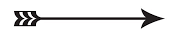 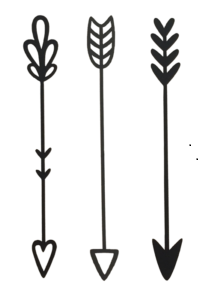 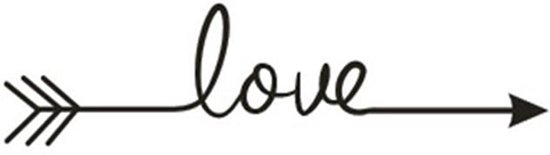 